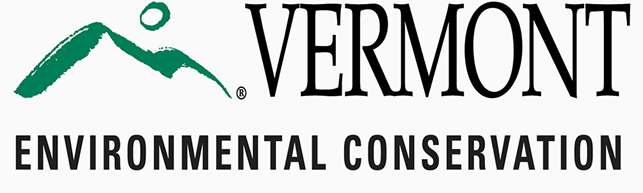 Drinking Water and Groundwater Protection Division 	      Vermont Water Operator Certification Examination Registration FormTO:	All Vermont Public Water System Operators FROM:	VT DEC, Drinking Water and Groundwater Protection DivisionRE:	Water System Operator Exam  The Vermont water operator exam is administered simultaneously at two locations, twice a year in the spring and fall. To register, complete the information below and submit to the Drinking Water and GroundwaterProtection Division at the address at the bottom of this application. If applicable, include a check or money order payable to the “State of Vermont”. Exam Information:Exam Date:		November 2, 2018 (Friday) Registration Deadline:	October 12, 2018 (Friday)Fee:			Class 3, 4 and D - $42			Class 2 – NO FEELocations:		Montpelier/Berlin area and Rutland – For exact locations, please visit our website:http://dec.vermont.gov/water/drinking-water/pwso/operator-examsTime:  			Montpelier – Class 2, 3, 4, & D Exams, 9:00 AM – 12:00 PM *Please Arrive by 8:30am *	Rutland – Class 2, 3, 4 & D Exams, 9:00 AM – 12:00 PM*Please Arrive by 8:30am *	Please register the following (please print clearly and provide contact information for future correspondence regarding the exam):Check Location Preference & Exam Type:Montpelier 	9:00 AM – 12:00 PM:	Class: 2 	 3 	  4 	    D -OR-Rutland 	9:00 AM – 12:00 PM:	Class: 2 	 3 	  4 	    D 	 Name:                                                                                                                           OP ID#    Mailing Address:      Mailing Address:      Telephone:      Telephone:      Email:      Email:      Facility/Business:                                                                                                            WSID#     